Coaching with TREC Ireland 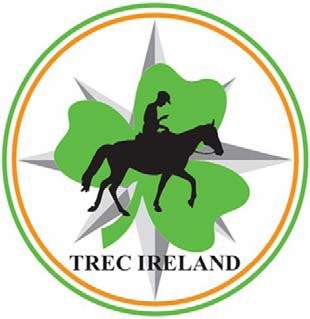 Information for applicantsA TREC Coach is an individual who has demonstrated their experience of TREC over a good number of years and, ideally they will have had some international experience, and who wishes to share this knowledge with other riders.  TREC Ireland will offer these individuals TREC Ireland coaching insurance if they do not have their own coaching insurance.  These individuals will be referred to as TREC Coach.  Riding Instructors who are trading as such, and therefore have their own instructor insurance cover can apply to be included in a panel called “Riding Instructor with TREC coaching experience”.  These individuals will be referred to as Riding Instructor with TREC Experience.TREC Coach.Requirements to becoming a TREC coachDemonstrable experience in TREC over a good number of years.  This does not have to all be within Ireland.  Some international competitive experience is idealComplete and submit TREC coach application form. The following certifications must be kept up to date and if you do not do so, your coaching approval will be withdrawn. Applicant must have valid/ in date Garda vetting certificate.  .Applicant must have a valid/in date Safe Guarding level 1 certificate by attending a 3 hour Child Welfare & Protection Basic Awareness Workshop.  Every coach is expected to know how to implement best practice in safeguarding the welfare of children involved in the sport of TREC. It is essential for each coach to keep their Child Protection Courses Up To Date and Valid. Recent government legislation has now made it vital to keep your Child Protection Training courses up to date every 3 years.Applicant must have a valid/in date First Aid Responder certificate or arrange for someone with this qualification to be present at the coaching session and ready to step in should the need for first aid arise.Be a member of TREC Ireland or a member of TREC Ireland Supporter Group.Attend a TREC Ireland coaching workshop within first 12 months of being appointed (new coaches only)Attend a TREC Ireland coaching workshop every 3 years (all coaches).TREC Ireland Coaching Package elements for the TREC Coach.TREC Ireland coaching insurance.TREC Ireland Coach Financial Support package:TREC Ireland has set aside funding from the H S I Participation Grant 2021 award to reimburse nine applicants up to a max of €80 to support their training and gaining the necessary accreditations.  All 2021 applicants may apply.In addition, TREC Ireland will reimburse the Garda Vetting Fee for all applicants that have not applied to become a TREC Coach before Jan 2021.  Applicants will apply for these supports via the application process.If more than 9 applicants apply for the financial supports, then the HSI 2021 grant coaching fund will be divided equally between all the successful candidates.  The TREC Coach will be reimbursed for the expenses of their accreditations(Garda vetting, Safe Guarding, First Aid Responder), up to the amount of the financial grant if they submit an expense form with receipts attached.  The financial support will only be provided upon presentation of receipts. What is the TREC Coach commitment?In exchange for receiving TREC Ireland Coaching Package, TREC Coaches must deliver four coaching sessions each year.What does TREC Ireland coaching insurance provide the coach?The TREC Coach is covered for Public and Product Liability as a “non-committee member instructor” with the following provisosAll riders must wear a hard hatAll under 15’s must be accompanied by an adult over the age of 18 years for all ridden POR coaching.Where to apply to become a TREC Coach?Down load application form from TI website or request from secretary@trecireland.com .Send completed form to secretary@trecireland.com who will forward your application to the TI board of directors.  You will be informed as to which TI director is your Point of Contact regarding your application.Your application will be considered by the TREC Ireland board of directors and you will be informed of their decision.  The directors may decide to fully accept your application, accept with conditions or decline your application.  Who should apply to be a TREC coachAll existing coaches from 2020 and earlier must apply to be a TREC Coach for 2021 and onwards.All new applicantsHow to book a coaching sessionTREC Coach should advertise their contact details.TREC Coach must send an event notification to Event Sec AND receive confirmation of acceptance prior to commencing each coaching session.  This notification ensures that the coaching session is covered by TREC Ireland insurance.How will TI help to advertise someone being a TREC Coach?Publish on TI website and TI FacebookName, Address, Email, Tel  in list of TREC Coaches Location for coaching (Note if prepared to travel) TREC Experience as coach, rider or official (Judge/TD/Traceur/Chef de Piste). Orienteering or any other relevant experienceNB. TREC Coach chooses which contact details to share.TREC Ireland will, from time to time, promote the TREC Coach via social media.What are the Responsibilities of a TREC Coach?Ensure that TREC Ireland has your most up to date contact details and certification details.Complete an event notification to Event Sec AND receive confirmation of acceptance prior to commencing each coaching session.Attend a TREC Ireland coaching workshop every 3 years.Make reference to the latest TREC Ireland Rule Book, data sheets and score sheets in any coaching given.Inform TREC Ireland as soon as possible should you decide not to remain a coach and return any loaned equipment within 30 days.In the event of any accident or incident that takes place when you are providing a coaching session, you must complete the TREC Ireland accident/ incident form and inform TREC Ireland within 24 hours of the accident/incident taking place.  Riding Instructor with TREC Experience.Requirements to becoming a Riding Instructor with TREC Experience. Demonstrable experience in the TREC skill for which you wish to be registered as a Riding instructor with TREC experience, for example, POR, PTV, MA  and /or orienteering on foot.Complete and submit the application form for Riding Instructor with TREC Experience. Be a member of TREC Ireland or a member of TREC Ireland Supporter Group.Attend a TREC Ireland coaching workshop within first 12 months of being appointedWhere to apply to become a Riding Instructor with TREC Experience?Down load application form from TREC Ireland websiteSend completed form to Secretary@trecireland.com who will forward your application to the TREC Ireland board of directors.  You will be informed as to which TREC Ireland director is your Point of Contact (POC) regarding your application.Your application will be considered by the TREC Ireland board of directors and you will be informed of their decision.  The directors may decide to fully accept your application, accept with conditions or decline your application.  Who should apply to be a Riding Instructor with TREC Experience ?All existing coaches from 2020 and earlier and who have their own riding and teaching insurance must apply to become a Riding Instructor with TREC Experience for 2021 and onwards.All new applicants.How will TREC Ireland help to advertise someone as being a Riding Instructor with TREC Experience?Publish on TREC Ireland website and FacebookName, Address, Email, Tel in list of Riding Instructors with TREC Experience.Location for coaching (Note if prepared to travel) TREC experience as rider or official (Judge/TD/Traceur/Chef de Piste). Orienteering on foot or any other relevant experienceNB:  The Riding Instructor chooses which contact details to share.TREC Ireland will, from time to time, promote the Riding Instructor via social mediaWhat are the Responsibilities of a Riding Instructor with TREC Experience?Ensure that TREC Ireland has your most up-to-date contact details and coaching insurance details.Inform TREC Ireland should you decide not to remain a Riding Instructor with TREC Experience as soon as possible and return any loaned equipment within 30 days.If the Riding Instructor with TREC experience has been hired by a TREC Group, the training event has become a TREC event, then, in the event of any accident or incident that takes place when you are providing a coaching session, the TREC Group must complete the TI accident/ incident form and inform TREC Ireland within 24 hours of the accident/incident taking place.  Attend a TREC Ireland coaching workshop every 3 years. Make reference to the latest TREC Ireland Rule Book, data sheets and score sheets in any coaching given.